St Laurence’s Catholic Primary SchoolE Mail: stlaurence@knowsley.gov.uk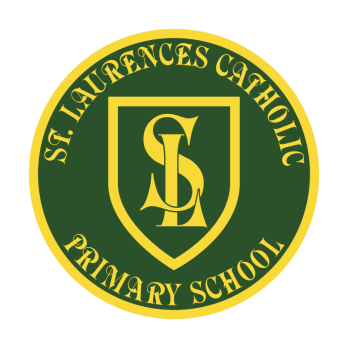 Website: www.stlaurences.co.uk Twitter: @slaurences Leeside Avenue
Southdene
Kirkby
L32 9QXTelephone: 0151 546 4733Headteacher: Mrs SJ Carroll-McKevittDate: 1st September 2022Dear Parent/Guardian,Welcome back – it has been lovely to see all of the children this morning looking smart and well rested. Please find attached another reminder about gates that year groups come in through at the beginning of the day and go out of at the end of the day. Staff will be on hand to point you in the right direction.Kind regardsMrs Carroll-McKevittSeptember 2022 start times: PLEASE NOTE GATES WILL CLOSE AT 8.55am**PLEASE NOTE** Any child/ren who are late for their entrance will need to go through the MAIN GATES and in through our main reception area.  A list will be kept of children who are late each day. Please endeavour to arrive on time as learning does start when our gates open at 8.40amEnd of the day dismissal: Year groupsStart timeEntranceYears 5 and 68.40 – 8.55amRear gates at back of school.  Enter through back door.Years 3 and 48.40 – 8.55amYard gate off Leeside Avenue Years 1 and 28.40 – 8.55amWellfield Avenue gateNursery (from 12th September – according to group dates given)8.30am or 12.30pmThrough Nursery gatesReception classes 8.40am – 8.55am Yard gate off Leeside Avenue then through classroom doorsYear groupsExit timeEntranceYears 5 and 63.15pmRear gates at back of school.  Exit through back door.Class 6S (Mr Biggs will be from classroom door on yard)Years 3 and 43.15pm3S – Middle door on yard3L and 4L – Red doors at front of school4S – from the back gatesYears 1 and 23.15pm2S – Wellfield Avenue gate2L – Class door1S/1L – Class doorsNursery11.30am and 3.30pmThrough Nursery gatesReception classes 3.15pmRS/RL – Class doors